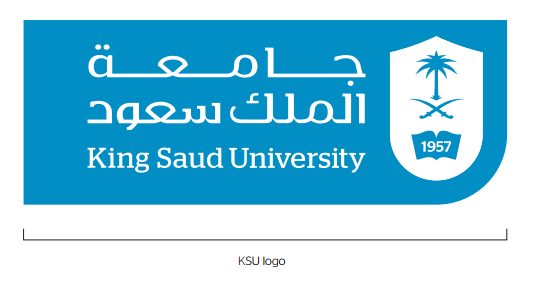 المصرفية الإسلاميةTop of Formالسادسالخامس 202قصد تحليل اقتصادي كلي (متطلب102قصد)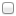  103عرب التحرير العربي 325 قصد التمويل الدولي (متطلب 312 قصد)  201 قصد تحليل جزئي (متطلب 102قصد) 323قصد اقتصاد رياضي (متطلب 201 قصد) 207كمي الإحصاء الإداري (متطلب 107كمي ) 414قصد الخدمات المصرفية الاسلامية (متطلب 211 قصد) 211قصد اقتصاديات نقود وبنوك (متطلب 102قصد)314قصد الاقتصاد الإسلامي(متطلب 102قصد)الثامنالسابع426 قصد النظام المصرفي الاسلامي (متطلب 211 قصد) 230مال الاسواق والمؤوسسات المالية (متطلب200مال) 421 قصد دراسة الجدوى وتقييم المشروعات (متطلب 102قصد) 425 قصد ادارة الاصول والتمويل للصيرفة الاسلامية (متطلب 200 مال-211قصد) 450 قصد مشروع تخرج (متطلب 416قصد) 416قصد اقتصاد قياسي (متطلب 207كمي – 323قصد)اختياريمتطلبات الجامعة	 وخارج القسم	متطلبات القسم	 وخارج القسم	متطلبات القسماختياري100 سلم- دراسات في السيرة النبوية212 قصد- مبادئ المالية العامة(متطلب 102قصد)417 قصد-الاستثمار الدولي(متطلب312قصد)اختياري100 سلم- دراسات في السيرة النبوية220 مال- اساسيات الاستثمار(متطلب 200مال)418قصد-اقتصاديات الطاقة0متطلب201قصد)اختياري101 سلم- أصول الثقافة الإسلامية311 قصد- اقتصاديات الموارد والبيئة(متطلب102قصد)419 قصد- المنظمات والمؤوسسات الاقتصادية الدولية(متطلب 325قصد)اختياري102 سلم- الأسرة في الإسلام312 قصد-التجارة الدولية(متطلب102قصد)422قصد- الاقتصاد العمراني والاقليمي(متطلب 102قصد)اختياري102 سلم- الأسرة في الإسلام313قصد-تطور الفكر الاقتصادي(متطلب102قصد)422قصد- الاقتصاد العمراني والاقليمي(متطلب 102قصد)اختياري103 سلم- النظام الاقتصادي الإسلامي317 قصد- اقتصاديات الادارة(متطلب 102قصد)423 قصد- اقتصاد قياسي تطبيقي(متطلب 416قصد)اختياري104 سلم – النظام السياسي الإسلامي318 قصد-اقتصاديات النقل والتامين(متطلب201قصد)423 قصد- اقتصاد قياسي تطبيقي(متطلب 416قصد)اختياري105 سلم- حقوق الإنسان327قصد- اقتصاديات المعرفة(متطلب 102قصد)428قصد- المنتجات والابتكارات المالية الإسلامية(متطلب414قصد)اختياري105 سلم- حقوق الإنسان329قصد-اقتصاديات التنمية والتخطيط(متطلب102قصد)428قصد- المنتجات والابتكارات المالية الإسلامية(متطلب414قصد)اختياري106 سلم- الفقة الطبي330قصد-سياسات وتنظيم التجارة الدولية (متطلب 312قصد)430قصد-مواضيع متخصصه في البنوك والمصرفية الاسلامية(متطلب 414قصد)اختياري106 سلم- الفقة الطبي363مال-المحفظة المالية وتحليل الاستثمار (متطلب200مال)430قصد-مواضيع متخصصه في البنوك والمصرفية الاسلامية(متطلب 414قصد)اختياري107 سلم- اخلاقيات المهنة363مال-المحفظة المالية وتحليل الاستثمار (متطلب200مال)431 قصد- اقتصاد صناعي(متطلب201قصد)اختياري107 سلم- اخلاقيات المهنة373مال-ادارة المخاطر المالية(متطلب 230مال )435 قصد- اقتصاديات العمل(متطلب 102قصد)اختياري108 سلم- قضايا معاصرة413قصد-الاقتصاد العربي السعودي(متطلب102قصد)440 قصد-مواضيع متخصصه بالتجارة والتمويل(متطلب 325قصد)اختياري109 سلم –المرأة ودورها التنموي413قصد-الاقتصاد العربي السعودي(متطلب102قصد)440 قصد-مواضيع متخصصه بالتجارة والتمويل(متطلب 325قصد)الجدول الدراسي المقترح الفصل الدراسي:.......................................................الجدول الدراسي المقترح الفصل الدراسي:........................................................….………………….……………………اسم الطالب:………………………………………..الرقم الجامعي:…………………………………….المرشد الأكاديمي:………………………………………………….التوقيع: